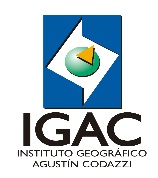 CONSTANCIA DE DEVOLUCIÓN DE REACTIVOS DE CAMPOCONSTANCIA DE DEVOLUCIÓN DE REACTIVOS DE CAMPOCONSTANCIA DE DEVOLUCIÓN DE REACTIVOS DE CAMPOCONSTANCIA DE DEVOLUCIÓN DE REACTIVOS DE CAMPOCONSTANCIA DE DEVOLUCIÓN DE REACTIVOS DE CAMPOCONSTANCIA DE DEVOLUCIÓN DE REACTIVOS DE CAMPOFECHA DE ENTREGA(AAAA-MM-DD)GESTIÓN AGROLÓGICAGESTIÓN AGROLÓGICAGESTIÓN AGROLÓGICAGESTIÓN AGROLÓGICAGESTIÓN AGROLÓGICAGESTIÓN AGROLÓGICAGESTIÓN AGROLÓGICAGESTIÓN AGROLÓGICAGESTIÓN AGROLÓGICAGESTIÓN AGROLÓGICAGESTIÓN AGROLÓGICAGESTIÓN AGROLÓGICAPROYECTO Y LUGAR DE LA COMISIÓN:PROYECTO Y LUGAR DE LA COMISIÓN:PROYECTO Y LUGAR DE LA COMISIÓN:REACTIVOS DEVUELTOSREACTIVOS DEVUELTOSREACTIVOS DEVUELTOSREACTIVOS DEVUELTOSREACTIVOS DEVUELTOSREACTIVOS DEVUELTOSREACTIVOS DEVUELTOSREACTIVOS DEVUELTOSREACTIVO DE CAMPOREACTIVO DE CAMPOCANTIDAD SOLICITADACANTIDAD SOLICITADACANTIDAD SOLICITADACANTIDAD ENTREGADACANTIDAD ENTREGADACANTIDAD ENTREGADAREACTIVO DE CAMPOREACTIVO DE CAMPOCantidadCantidadUnidadCantidadUnidadUnidadHelligenHelligenPapel impregnado con FenolftaleínaPapel impregnado con FenolftaleínaÁcido Clorhídrico al 10% (HCl)Ácido Clorhídrico al 10% (HCl)Peróxido de Hidrogeno al 10% (H2O2)Peróxido de Hidrogeno al 10% (H2O2)Alfa-alfa-Dypirydil Alfa-alfa-Dypirydil Fluoruro de Sodio al 10% (NaF)Fluoruro de Sodio al 10% (NaF)Paleta para determinación cualitativa de pHPaleta para determinación cualitativa de pHOtro(especifique):Otro(especifique):Kits devueltosKits devueltosObservacionesObservacionesNOMBRE Y/O FIRMA DE QUIÉN ENTREGÓNOMBRE Y/O FIRMA DE QUIÉN RECIBIÓ - GIT GESTIÓN DE SUELOS Y APLICACIONES AGROLÓGICASFECHANOMBRE Y/O FIRMA DE QUIEN RECIBIÓ - GIT LABORATORIO NACIONAL DE SUELOS FECHA